О концепции «нулевого травматизма»Уважаемый работодатель!Министерством труда и социальной защиты Российской Федерации (далее — Минтруд РФ) в адрес высших должностных лиц субъектов Российской Федерации направлено письмо с рекомендациями по реализации в субъектах концепции "нулевого травматизма".В декабре 2017 года Минтруд РФ стал официальным партнером глобальной кампании "Vision Zero".Разработанная Международной ассоциацией социального обеспечения концепция "Vision Zero" или "нулевой травматизм" - это качественно новый подход к организации профилактики производственного травматизма и профессиональных заболеваний. Концепция предлагает семь золотых правил, реализация которых будет содействовать работодателю в снижении показателей производственного травматизма и профессиональной заболеваемости. Концепция "Vision Zero" отличается гибкостью и может быть адаптирована к конкретным мерам профилактики, имеющим приоритетное значение для обеспечения безопасности, гигиены труда и благополучия работников на том или ином предприятии. Благодаря своей гибкости "Vision Zero" может применяться на любом месте работы, на любом предприятии и в любой отрасли.Учитывая актуальность данного вопроса в 2018 году министерством труда и социального развития Краснодарского края внесены изменения в подпрограмму "Улучшение условий и охраны труда" государственной программы Краснодарского края "Содействие занятости населения", куда введено мероприятие по разработке программы "нулевого травматизма", рекомендуемой для внедрения в организациях Краснодарского края, а в показатели краевого мониторинга включены сведения о наличии в организациях края программ "нулевого травматизма".С условиями присоединения к движению можно ознакомиться по адресу: //visionzero.global/ru/prisoedinaites-k-nam.Присоединение к концепции "Vision Zero" будет свидетельствовать о проводимой в муниципальном образовании целенаправленной работе в области охраны труда и приверженности глобальной цели - "стремление к нулю", т.е. миру без травм и профессиональных заболеваний.Одновременно досылаем утвержденные краевой межведомственной комиссией по охране труда (протокол от 26.09.2019 № 3) рекомендации для работодателей по разработке и внедрению в организациях программы "нулевой травматизм".Приложение: на 11 л. в 1 экз. Нехаенко Андрей Александрович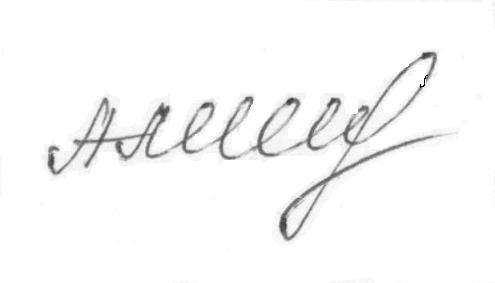 +7(861 48)5 47 17			УТВЕРЖДЕНЫна заседании краевой межведомственной комиссии по охране труда от 26 сентября 2019 года (протокол № 3)                     Методические рекомендации по разработке и внедрению в организациях 
Краснодарского края программы "Нулевой травматизм"Общие положенияНастоящие рекомендации по разработке в организациях Краснодарского края  программы "Нулевой травматизм" (далее – Рекомендации) разработаны 
в соответствии с подпрограммой "Улучшение условий и охраны труда" государственной программы "Содействие занятости населения" 
в Краснодарском крае, утвержденной постановлением главы администрации (губернатора) Краснодарского края от 16.11.2015 № 1036.Концепция "Нулевой травматизм" – это качественно новый подход 
к организации всей системы управления охраной труда на предприятии. 
В основе – осознанная деятельность всех участников производственного процесса, начиная от собственника предприятия и заканчивая работниками, 
с целью предотвратить любые несчастные случаи на производстве.Разработка организациями программы "Нулевой травматизм" (далее – программа) вызвана необходимостью учета новых факторов развития, гармонизации целей, задач и намеченных мероприятий в области повышения культуры безопасности, условий и гигиены труда в организации.Программа является направлением развития организации 
по предупреждению и сокращению производственного травматизма 
и профессиональных заболеваний, формированию корпоративной культуры безопасности труда.В программе отражены ключевые направления по формированию 
и установлению целей и задач в области охраны труда с учетом выявленных опасностей и профессиональных рисков, результатов анализа производственного травматизма, профессиональных заболеваний, а также изменяющихся потребностей и приоритетов.Данная типовая программа носит рекомендательный характер и может быть использована в качестве методической основы для ее разработки полностью или частично, адаптирована с учетом специфики производственной деятельности организации, ее внутренних стандартов в области охраны труда.Паспорт программыЦели и задачи программы Цели и задачи программы установлены с учетом принципов (семь "золотых правил") концепции "Нулевого травматизма", реализация которых будет содействовать работодателю в снижении показателей производственного травматизма и профессиональной заболеваемости.3.1. Семь "Золотых правил" концепции "Нулевого травматизма":3.1.1. Стать лидером – показать приверженность принципам;Выявлять угрозы – контролировать риски;Определять цели – разрабатывать программы;Создать систему безопасности и гигиены труда – достичь высокого уровня организации;Обеспечивать безопасность и гигиену на рабочих местах, при работе со станками и оборудованием;Повышать квалификацию – развивать профессиональные навыки;Инвестировать в кадры – мотивировать посредством участия.3.2. Целями программы являются:3.2.1. Снижение и недопущение общего производственного травматизма;3.2.2. Снижение и недопущение производственного травматизма со смертельным исходом;3.2.3. Снижение профессиональной заболеваемости.3.2.4. Снижение удельного веса работников, занятых на работах с вредными и (или) опасными условиями труда.3.3 Задачами программы являются: 3.3.1. Формирование корпоративной культуры безопасности труда, ответственного отношения к здоровью работников; 3.3.2. Выявление профессиональных рисков, их устранение или минимизация; 3.3.3. Повышение эффективности превентивных мер в области охраны труда; 3.3.4. Совершенствование системы управления охраной труда; 3.3.5. Обеспечение соответствия деятельности в области охраны труда современному уровню развития науки и техники; 3.3.6. Повышение уровня подготовки персонала по вопросам охраны труда; 3.3.7. Обеспечение, развитие и стимулирование персональной и коллективной ответственности работников организации за соблюдением требований в области охраны труда; 3.3.8. Снижение рисков применения штрафных санкций по результатам проверок со стороны органов, осуществляющих государственный надзор за соблюдением трудового законодательства. Показатели (индикаторы) достижения целейи решения задач программыДля обеспечения оценки степени достижения целей и решения поставленных задач программы применяется комплекс показателей (индикаторов). Перечень показателей (индикаторов), характеризующих ежегодный ход 
и итоги реализации программы, а также методика их расчета представлены 
в приложении 1 к программе. Перечень мероприятий программыДостижение целей и решение поставленных задач программы осуществляются путем скоординированного выполнения мероприятий программы. Структура и содержание мероприятий программы соответствуют целям 
и поставленным задачам. Перечень мероприятий, а также информация о сроках их реализации 
и исполнителях приведены в приложении 2 к программе. Обоснование ресурсного обеспечения программы Общий объем финансирования программы составляет _____ тыс. руб., в том числе по годам: 20__ год - _____; 20__ год - _____; …………………… 20__ год – _____ Источниками ресурсного обеспечения программы являются: _________ (перечислить инвестиционные программы, проекты, иные источники)  Анализ рисков реализации программы и описание мер управления рисками При реализации программы существуют следующие риски: Невозможность реализации (или реализация не в полном объеме) следующих мероприятий (перечислить) по причине (указать причины); Недостижение ожидаемых результатов (указать каких) по причине (указать причины); Иные риски (перечислить). Для снижения возможных рисков реализации программы планируется проведение ежегодного мониторинга хода реализации программы 
и ее корректировки в случае необходимости, а также реализация следующих мер (перечислить). Оценка уровня реализации программы Оценка уровня реализации программы производится путем сравнения изменения фактических значений показателей (индикаторов), характеризующих ежегодный ход и итоги реализации мероприятий программы (далее – показатели), относительно их базовых значений с изменениями планируемых (прогнозных) значений показателей относительно их базовых значений. В качестве базовых используются значения показателей за год, предшествующий году начала реализации программы. Планируемые (прогнозные) значения показателей должны отличаться от базовых в сторону улучшения. Оценка уровня реализации мероприятий программы осуществляется ежегодно в течение всего срока реализации программы и в целом по окончании ее реализации. Оценка уровня реализации мероприятий программы проводится по каждому показателю по следующей формуле:где  – уровень хода реализации мероприятий подпрограммы по i-му показателю (в процентах); – базовое значение i-го показателя; – текущее значение i-го показателя; – плановое значение i-го показателя.Приложение 1 к типовой программе "Нулевой травматизм" Целевые показатели (индикаторы) достижения целей и решения задач программыПриложение 2 к типовой программе"Нулевой травматизм"Перечень мероприятий программы "Нулевой травматизм"Наименование программы Утверждающий локальный правовой акт ЦелиЗадачи Целевые индикаторы (показатели) 1. Коэффициент частоты производственного травматизма (численность пострадавших 
в результате несчастных случаев на производстве с утратой трудоспособности на один рабочий день и более и со смертельным исходом в расчете на 1 тыс. работающих). 2. Коэффициент частоты производственного травматизма со смертельным исходом (численность пострадавших в результате несчастных случаев на производстве 
со смертельным исходом в расчете на 1 тыс. работающих). 3. Профессиональная заболеваемость (количество случаев профессиональных заболеваний в расчете на 10 тыс. работающих). 4. Удельный вес работников, занятых на работах с вредными и (или) опасными условиями труда, 
в среднесписочной численности работников. Сроки реализации 20__ - 20__ годы Объемы финансирования Общий объем финансирования _____ тыс. руб., в том числе по годам: 20__ год - _____; 20__ год - _____; 20__ год – _____ № п/пНаименование целевого показателяМетодика расчета целевого показателяБазовое значение целевого показателяПлановые значения показателяПлановые значения показателяПлановые значения показателяПлановые значения показателяПлановые значения показателя№ п/пНаименование целевого показателяМетодика расчета целевого показателяБазовое значение целевого показателя20__ г.20__ г.20__ г.20__ г.20__ г.Коэффициент частоты производственного травматизма (численность пострадавших в результате несчастных случаев на производстве с утратой трудоспособности на один рабочий день и более и со смертельным исходом в расчете на 1 тыс. работающих) Значение показателя рассчитывается по формуле Кч = (Кпостр x 1000) / Краб, где Кч - коэффициент частоты производственного травматизма (численность пострадавших 
в результате несчастных случаев на производстве с утратой трудоспособности на один рабочий день и более и со смертельным 
исходом в расчете на 1 тыс. работающих); Кпостр - численность пострадавших 
в результате несчастных случаев на производстве с утратой трудоспособности на один рабочий день и более и со смертельным 
исходом в отчетном году; Краб - среднесписочная численность работающих в отчетном году Коэффициент частоты производственного травматизма со смертельным исходом (численность пострадавших в результате несчастных случаев на производстве со смертельным исходом в расчете на 1 тыс. работающих) Значение показателя рассчитывается по формулеКчсм = (Кпсм x 1000) / Краб,где Кчсм - коэффициент частоты производственного травматизма со смертельным 
исходом (численность пострадавших 
в результате несчастных случаев на производстве со смертельным исходом в расчете на 1 тыс. работающих);Кпсм - численность пострадавших в результате несчастных случаев на производстве 
со смертельным исходом в отчетном году; Краб - среднесписочная численность работающих в отчетном году Профессиональная заболеваемость (количество случаев профессиональных заболеваний в расчете на 10 тыс. работающих) Значение показателя рассчитывается по формуле ПЗ = (Кпз x 10000) / Краб, где ПЗ - профессиональная заболеваемость (количество случаев профессиональных 
заболеваний в расчете на 10 тыс. работающих); Кпз – количество случаев профессиональных заболеваний в отчетном году; Краб - среднесписочная численность работающих в отчетном году Удельный вес работников, занятых на работах с вредными и (или) опасными условиями труда, в среднесписочной численности работников Значение показателя рассчитывается по формуле Увр = Крвр / Ксч x 100%, где Увр - удельный вес работников, занятых на работах с вредными и (или) опасными условиями труда, в среднесписочной численности работников, Крвр - количество работников, занятых 
на работах с вредными и (или) опасными условиями труда в отчетном году, Ксч - среднесписочная численность работников в отчетном году № п/п Наименование мероприятия Наименование мероприятия Срок исполнения Исполнитель 1.Повышение ответственности руководства за охрану труда1.Повышение ответственности руководства за охрану труда1.Повышение ответственности руководства за охрану труда1.Повышение ответственности руководства за охрану труда1.Повышение ответственности руководства за охрану труда1Направление руководителя организации и руководителей структурных подразделений организации на тренинги 
по вопросам охраны труда В соответствии с утвержденным графиком В соответствии с утвержденным графиком 2Включение вопросов охраны труда в повестку дня всех 
совещаний организации (первым пунктом повестки) Постоянно Постоянно 3Проведение личных встреч руководителя организации 
с работниками для обсуждения вопросов охраны трудаВ соответствии с утвержденным графиком В соответствии с утвержденным графиком 4Проведение руководителем организации и руководителями всех структурных подразделений аудитов соблюдения требований охраны труда (форма аудитов определяется руководителем) В соответствии с утвержденным графиком В соответствии с утвержденным графиком 5Проведение анонимного анкетирования работников по вопросу оценки деятельности руководства в сфере охраны труда По мере необходимости По мере необходимости 6Заключение соглашений с руководителями структурных 
подразделений организации с включением в них обязательств 
в области улучшения условий и охраны труда По мере необходимости По мере необходимости 2. Выявление угроз и контроль рисков2. Выявление угроз и контроль рисков2. Выявление угроз и контроль рисков2. Выявление угроз и контроль рисков2. Выявление угроз и контроль рисков7Проведение специальной оценки условий труда В соответствии с Федеральным законом 
от 28.12.2013 № 426-ФЗ "О специальной оценке условий труда" В соответствии с Федеральным законом 
от 28.12.2013 № 426-ФЗ "О специальной оценке условий труда" 8Проверка наличия (включение при отсутствии) в составе должностных обязанностей всех руководителей структурных подразделений и работников осуществления оценки рисков 
и угроз (форма определяется руководителем) По мере необходимости По мере необходимости 9Актуализация оценки рисков и угроз с последующей разработкой программ профилактики (превентивных мероприятий) Ежегодно Ежегодно 10Незамедлительное информирование руководителя организации о производственных авариях, предаварийных ситуациях 
и потенциально опасных происшествиях на предприятии, несущих вред для здоровья работников организации Постоянно Постоянно 11Расследование производственных аварий, предаварийных 
ситуаций и потенциально опасных происшествий на предприятии для выявления причин и принятия превентивных мер Постоянно Постоянно 12Проведение руководителем организации или уполномоченным им лицом выборочных проверок эффективности превентивных мер По мере необходимости По мере необходимости 3. Разработка программ в сфере безопасности и гигиены труда3. Разработка программ в сфере безопасности и гигиены труда3. Разработка программ в сфере безопасности и гигиены труда3. Разработка программ в сфере безопасности и гигиены труда3. Разработка программ в сфере безопасности и гигиены труда13Разработка локальных правовых актов по охране труда 
(стандартов, программ и т.д.), в том числе по направлениям: работы на высоте; работы по обслуживанию электроустановок; работы в колодцах; профилактика дорожно-транспортных происшествий и по другим направлениям 
с назначением руководителей соответствующих проектов Разработка локальных правовых актов по охране труда 
(стандартов, программ и т.д.), в том числе по направлениям: работы на высоте; работы по обслуживанию электроустановок; работы в колодцах; профилактика дорожно-транспортных происшествий и по другим направлениям 
с назначением руководителей соответствующих проектов По мере необходимости 14Проведение кампаний по безопасности труда, дней здоровья 
и иных мероприятий по вопросам охраны трудаПроведение кампаний по безопасности труда, дней здоровья 
и иных мероприятий по вопросам охраны трудаВ соответствии с утвержденным графиком 15Информирование работников о показателях эффективности работы в сфере охраны труда (число аварий, работники, прошедшие подготовку, масштаб участия в днях охраны труда) Информирование работников о показателях эффективности работы в сфере охраны труда (число аварий, работники, прошедшие подготовку, масштаб участия в днях охраны труда) Постоянно 16Сравнение ключевых показателей эффективности предприятия в сфере охраны труда с показателями аналогичных предприятий отрасли (бенчмаркинг) Сравнение ключевых показателей эффективности предприятия в сфере охраны труда с показателями аналогичных предприятий отрасли (бенчмаркинг) Срок устанавливается работодателем (при наличии возможности реализации мероприятия) 4. Система охраны труда на производстве4. Система охраны труда на производстве4. Система охраны труда на производстве4. Система охраны труда на производстве4. Система охраны труда на производстве17Разработка (актуализация) системы управления охраны труда Разработка (актуализация) системы управления охраны труда По мере необходимости 18Актуализация списка контингента работников, подлежащих предварительным и (или) периодическим медицинским осмотрам Актуализация списка контингента работников, подлежащих предварительным и (или) периодическим медицинским осмотрам По мере необходимости19Актуализация трудовых договоров (в части вопросов охраны труда) и инструкций по охране труда Актуализация трудовых договоров (в части вопросов охраны труда) и инструкций по охране труда По мере необходимости 20Проведение практических мероприятий, касающихся экстренных ситуаций, на которых отрабатываются навыки действия в чрезвычайных ситуациях Проведение практических мероприятий, касающихся экстренных ситуаций, на которых отрабатываются навыки действия в чрезвычайных ситуациях В соответствии с утвержденным графиком 21Проведение внешнего аудита системы управления охраной труда, получение соответствующего сертификата Проведение внешнего аудита системы управления охраной труда, получение соответствующего сертификата По мере необходимости 5. Обеспечение соответствия оборудования и процессов производства требованиям охраны труда5. Обеспечение соответствия оборудования и процессов производства требованиям охраны труда5. Обеспечение соответствия оборудования и процессов производства требованиям охраны труда5. Обеспечение соответствия оборудования и процессов производства требованиям охраны труда5. Обеспечение соответствия оборудования и процессов производства требованиям охраны труда22Подготовка для всех процессов закупок товаров, работ, услуг технических заданий в соответствии с требованиями по безопасности Подготовка для всех процессов закупок товаров, работ, услуг технических заданий в соответствии с требованиями по безопасности По мере необходимости 23Проверка соответствия приобретаемых товаров, работ, услуг требованиям безопасности, наличия сертификатов соответствия Проверка соответствия приобретаемых товаров, работ, услуг требованиям безопасности, наличия сертификатов соответствия При приеме товаров, работ, услуг 24Осуществление проверок безопасного состояния оборудованияОсуществление проверок безопасного состояния оборудованияВ соответствии с установленным графиком 25Включение информации по безопасной эксплуатации оборудования в инструкции по охране труда (в соответствии со спецификой работы), а так же в программы обучения и проведения инструктажей Включение информации по безопасной эксплуатации оборудования в инструкции по охране труда (в соответствии со спецификой работы), а так же в программы обучения и проведения инструктажей По мере необходимости 26Реализация мероприятий по улучшению и оздоровлению условий труда, разработанных по результатам проведения специальной оценки условий труда. Реализация мероприятий по улучшению и оздоровлению условий труда, разработанных по результатам проведения специальной оценки условий труда. В соответствии с планом6. Обучение и повышение квалификации работников организации6. Обучение и повышение квалификации работников организации6. Обучение и повышение квалификации работников организации6. Обучение и повышение квалификации работников организации6. Обучение и повышение квалификации работников организации27Обучение сотрудников на предприятии принципам безопасной работы под руководством закрепленного за ним наставника (развитие института наставничества) Обучение сотрудников на предприятии принципам безопасной работы под руководством закрепленного за ним наставника (развитие института наставничества) По мере необходимости 28Обеспечение документирования работником своих знаний и их передача преемникам для дальнейшего применения в работе (например, путем организации совместного обучения) Обеспечение документирования работником своих знаний и их передача преемникам для дальнейшего применения в работе (например, путем организации совместного обучения) По мере необходимости 29Направление сотрудников на курсы повышения квалификации Направление сотрудников на курсы повышения квалификации По мере необходимости 30Осуществление проверки знаний сотрудников в области охраны труда в виде тестов, опросов и т.п. Осуществление проверки знаний сотрудников в области охраны труда в виде тестов, опросов и т.п. В соответствии с установленным графиком 31Проведение "экспресс-тестов" по охране труда перед началом работ (смены) на постоянных рабочих местах Проведение "экспресс-тестов" по охране труда перед началом работ (смены) на постоянных рабочих местах По мере необходимости 31Организация системы дистанционного обучения сотрудников предприятия вопросам охраны труда Организация системы дистанционного обучения сотрудников предприятия вопросам охраны труда Постоянно 7. Повышение мотивации и степени участия работников в обеспечении безопасных условий труда7. Повышение мотивации и степени участия работников в обеспечении безопасных условий труда7. Повышение мотивации и степени участия работников в обеспечении безопасных условий труда7. Повышение мотивации и степени участия работников в обеспечении безопасных условий труда7. Повышение мотивации и степени участия работников в обеспечении безопасных условий труда33Поощрение сотрудников за высокие результаты и безопасную работу, а также участие в конкурсах по охране труда в форме финансовых и нематериальных стимулов (поощрение в виде помещения фотографии работника на доску почета, повышение его разряда, включения в кадровый резерв и другие) Поощрение сотрудников за высокие результаты и безопасную работу, а также участие в конкурсах по охране труда в форме финансовых и нематериальных стимулов (поощрение в виде помещения фотографии работника на доску почета, повышение его разряда, включения в кадровый резерв и другие) Постоянно 34Сбор, анализ и внедрение рационализаторских предложений, направленных на улучшение условий труда сотрудников организации Сбор, анализ и внедрение рационализаторских предложений, направленных на улучшение условий труда сотрудников организации Постоянно 35Развитие позитивной корпоративной культуры на предприятии, основанной на доверии, уважении и заботе сотрудников друг о друге Развитие позитивной корпоративной культуры на предприятии, основанной на доверии, уважении и заботе сотрудников друг о друге Постоянно 36Ознакомление сотрудников предприятия с возможными рисками для их здоровья и мерами по их профилактике Ознакомление сотрудников предприятия с возможными рисками для их здоровья и мерами по их профилактике По мере необходимости 